XIV TRIATLÓN PUERTA PALMAS BADAJOZ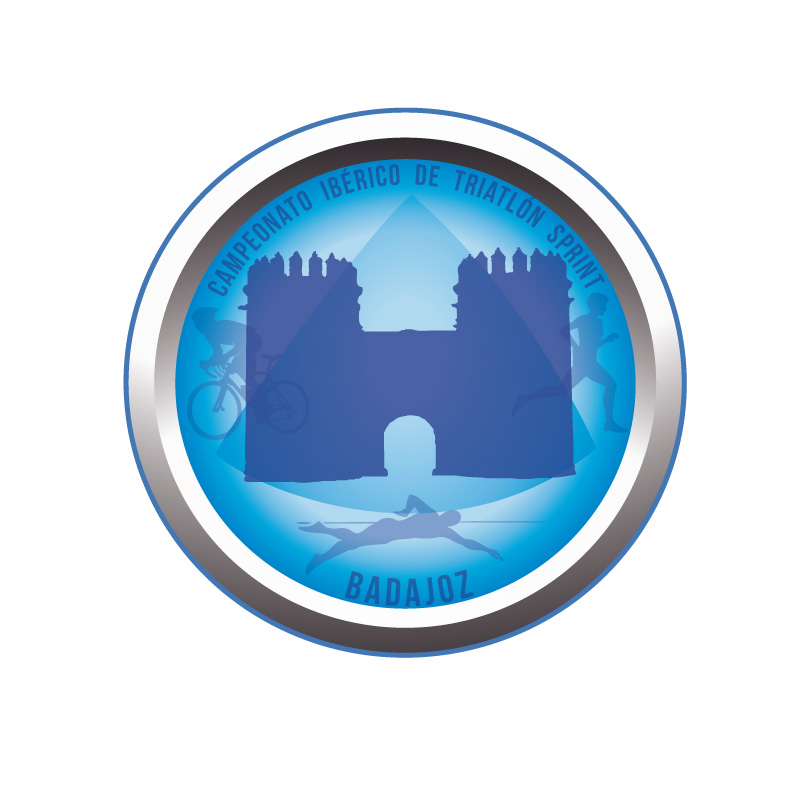 21 de Maio 2017CAMPEONATO IBÉRICO DE TRIATLO SPRINT“CAMPEONATOS DA EXTREMADURA DE TRIATLO SPRINT”REGULAMENTOLUGAR: Partida: Na margem direita do Rio Guadiana, Badajoz.DATA: 21 de Maio de 2017.1. ORGANIZACÃO:A competição será disputada em Badajoz no dia 21 de Maio de 2017. A prova é organizada pela Federação Extremenha, Federação Espanhola, Federação de Triatlo de Portugal e o Município de Badajoz, para além de contar com o apoio e controle dos serviços da Polícia Local, Cruz Vermelha e Proteção Civil.A competição realizar-se-á ao Domingo, disputando-se aqui o Campeonato Ibérico de Triatlo Sprint e o Campeonato da Extremadura de Triatlo Sprint.As provas estarão reguladas e controladas por árbitros da Federação da Extremadura de Triatlo, os quais estarão supervisionados e sob o controle do comité de competição que será criado para o efeito.  2. PROGRAMA DESPORTIVO:O XIV Triatlo Puerta de Palmas de Badajoz terá o seguinte horário:DOMINGO 21 DE MAIO 2017:8:30 Abertura do secretariado e distribuição de dorsais.9:00 Abertura do parque de transição para deixar o material de competição.9:45 Encerramento do parque de transição para a Prova de Promoção Masculina9:50 Encerramento do parque de transição para o Campeonato Ibérico de Triatlo Feminino10:00 Partida da prova de Promoção Masculina (Não federados)10:05 Partida do Campeonato Ibérico de Triatlo Feminino:10:30 Abertura do parque de transição para o Campeonato Ibérico de Triatlo Masculino11:30 Encerramento do parque de transição para o Campeonato Ibérico de Triatlo Masculino11:45 Partida do Campeonato Ibérico de Triatlo Masculino:13:30 Final das Competições e entrega de prémios.Aviso aos participantes da prova SPRINT NÃO FEDERADO E CAMPEONATO DA EXTREMADURA. Devido ao facto do percurso de ciclismo percorrer uma via com muito trânsito, esta permanecerá encerrada enquanto decorre a competição. É estabelecido um tempo limite de corte para realizar o segmento de natação e ciclismo, sendo estabelecido o tempo de 1h20’ para o cut off. Se algum participante necessitar de mais tempo para percorrer os dois segmentos deverá fazê-lo fora da competição. 3. INSCRIÇÕES:O valor de inscrição para as provas será o seguinte: CAMPEONATO IBERICO DE TRIATLO SPRINT FEDERADOS/ASDe 11 de abril a 7 de maio: 15€.De 8 a 16 de maio, às 16:00: 20€XIV TRIATLO PUERTA PALMA SPRINT NÃO FEDERARO/A Del 11 de abril a 7 de maio: 21€.Del 8 a 16 de maio, às 16:00: 26€As inscrições são formalizadas através da página web www.triatlonextremadura.com onde estão publicados os prazos de inscrição e passos necessários para o preenchimento da mesma.O fecho da inscrição será terça-feira, 16 de Maio de 2017, às 16:00 horas.Uma vez cumprido o prazo de inscrição, o organizador reservará 10% dos lugares livres no parque (até 10 lugares no máximo). Os desportistas Federados que queiram inscrever-se até ao dia da competição, poderão fazê-lo com um custo superior ao preço inicial de 2€ e sujeitos às 10 vagas reservadas. A inscrição nesta situação, passará a ser de de 20€ no caso dos Campeonatos de Extremadura.4. PARTICIPANTES:Na competição pode participar qualquer pessoa nascida no ano 2002 ou anterior.  Os participantes deverão estar licenciados pela FETRI ou FTP. A prova tem um limite máximo de 400 participantes.	Para a prova do Campeonato Ibérico de Triatlo Sprint, poderão participar todos e todas os/as triatletas com licença federativa da FETRI ou da FTP. A atribuição de dorsais será regulada pela FETRI. 5. CATEGORÍAS:	São estabelecidas as seguintes categorias masculinas e femininas.	De referir que para o caso dos atletas portugueses e apenas para esta 	competição 	denominada Campeonato Ibérico de Triatlo, existirão apenas 3 	classes de veteranos. 6. PRÉMIOS E SERVIÇOS:A entrega de prémios realizar-se-á junto à meta, situada na margem direita do Rio Guadiana. A prova será cronometrada pelo sistema de chip no tornozelo.O reconhecimento dos circuitos nos dias anteriores à competição será efetuado pelo Ginásio Aqua Record de Badajoz.Duches e vestuário no Pavilhão Juancho Perez, situado na Avenida Adolfo Diaz Ambrona, um dos locais por onde passa a prova de ciclismo, situada a aproximadamente 200 metros da zona de pós meta. Serviço de fisioterapia e recuperação no final da prova. O Abastecimento durante a prova será sólido e líquido.	O Serviço de Guarda Roupa, estará situada junto à zona de pós meta.	Será distribuída a todos os participantes uma tshirt comemorativa do evento. 	Serão distribuídos os seguintes troféus, tanto em masculinos como em femininos:Prova XIV TRIATLO PUERTA DE PALMA NÃO FEDERADOS, troféus:Geral Absoluta: 1º/1ª. 2º/2ª. 3º/3ªProva CAMPEONATO IBÉRICO DE TRIATLO SPRINT, prémios financeiros:Geral Absoluta: 1º/1ª (300€/300€) 2º/2ª (200€/200€). 3º/3ª (100€/100€)Prova CAMPEONATO IBÉRICO DE TRIATLO SPRINT, medalhas:Senior:           	1º/1ª 2º/2ª 3º/3ªCadete:          	1º/1ª. 2º/2ª. 3º/3ªJunior:            	1º/1ª. 2º/2ª. 3º/3ªSub-23:          	1º/1ª. 2º/2ª. 3º/3ªVeteranos 1:   	1º/1ª. 2º/2ª. 3º/3ªVeteranos 2:   	1º/1ª. 2º/2ª. 3º/3ªVeteranos 3:   	1º/1ª. 2º/2ª. 3º/3ªParatriatlo:   		1º/1ª. 2º/2ª. 3º/3ªEquipas Absolutos: 	1º/1ª 2º/2ª. 3º/3ª7. REGRAS GERAIS:Todos os participantes deverão estar devidamente identificados, como tal é obrigatório apresentar o Cartão de Cidadão ou o cartão de licenciado na FTP para recolher o dorsal ou ter acesso ao parque de transição. Os participantes não poderão competir com o tronco descoberto. Os participantes não poderão receber nenhum tipo de ajuda (nem externa nem entre si), à margem do que está estabelecido pela organização. Não poderão ser acompanhados nem apoiados por veículos. É da responsabilidade do competidor estar bem preparado para a prova. Também é da responsabilidade da sua equipa que o atleta participe na competição de acordo com o regulamento publicado.  É da responsabilidade do competidor conhecer o percurso e o regulamento da prova, A organização publicará os percursos e o regulamento da competição com a antecedência necessária. Os árbitros da competição e os voluntários, estão presentes para o controle técnico e para a segurança da mesma, pelo que não estão autorizados, nem é da sua responsabilidade, guiar os desportistas.A competição, por ser disputada em território espanhol será regulamentada pelo regulamento de competições da FETRI. (Ver o Regulamento).As reclamações deverão ser apresentadas por escrito, sob uma fiança de 20€ que será devolvida caso seja dada razão a quem reclama. 8. SEGUROS:Todos os participantes estarão cobertos por um seguro de responsabilidade civil e de acidentes contratado pela Federação da Extremadura de Triatlo.SPRINT MASCULINONATAÇÃOCICLISMOCORRIDASPRINT MASCULINO750 mtrs20 kms5 kmsCTO IBE SPRINT FEMENINONATAÇÃOCICLISMOCORRIDACTO IBE SPRINT FEMENINO750 mtrs20 kms5 kmsCTO IBE SPRINT MASCULINONATAÇÃOCICLISMOCORRIDACTO IBE SPRINT MASCULINO750 mtrs20 kms5 kmsANO DE NASCIMENTOCATEGORIA2001/2000CADETE1999/1998JUNIOR1994 a 1997SUB-231978 - 1993SENIOR1968 a 1977VETERANOS 1 e 21958 a 1967VETERANOS 3 e 41948 a 1957VETERANO 5